Mephibosheth Farms Angelic Riders Inc.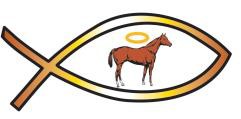 A therapeutic riding center utilizing foundation bred Quarter Horses.DATE	DONOR	AMOUNT	DONOR EMAIL	CHECK#/CASHStreet Address:(704  ) 233-9277Mailing Address:820 Forest Hills School Rd NAngelicriders.orgP.O. Box 285Marshville, NC  28103Marshville, NC 2810